Northern Nevada Consortium for Manufacturing and MiningCurriculum ReviewCollege: Truckee Meadows Community CollegeProgram: TAACCCT Round 3Course: MPT 140Reviewed By:  BCGeneral machinist with 7 years of programming, setting up, and operating CNC mills, lathes, and grinders.Date: 03/25/2017Review scale definitions:Exceptional:  Review component is a “best practice” and represents a model for replication.Very good: Review component is complete and effective.Good: Review component is adequate but presents opportunities for improvement.Ineffective: Review component is weak and in need of significant improvement.Equal Employment OpportunityTMCC/WNC/GBC is an EEO/AA (equal opportunity/affirmative action) institution and does not discriminate on the basis of sex, age, race, color, religion, disability, national origin or sexual orientation in the programs or activities it operates. Auxiliary aids and services are available upon request to individuals with disabilities.U. S. Department of Labor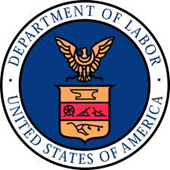 This project was funded $3,201,968 (100% of its total cost), from a grant awarded under the Trade Adjustment Assistance Community College and Career Training Grants, as implemented by the U.S. Department of Labor’s Employment and Training Administration.DOL AttributionThis workforce solution was funded by a grant awarded by the US Department of Labor’s Employment and Training Administration. The solution was created by the grantee and does not necessarily reflect the official position of the US Department of Labor. The Department of Labor makes no guarantees, warranties or assurances of any kind, express or implied, with respect to such information, including any information on linked sites and including, but not limited to, accuracy of the information or its completeness, timeliness, usefulness, adequacy, continued availability or ownership.Program/Student Learning Outcomes and Program MapExceptionalVery GoodGoodIneffectiveEffective program structure (prerequisites, course sequence, delivery methods, classroom/laboratory blend, stackable credential-structure provide a clear, logical “map” to completion for adult students)XOutcomes aligned to occupational focus (industry skills and standards)XOutcomes clearly statedXOutcomes introduced/reinforced effectivelyXEvidence of capstone assessment (licensure, industry certification, capstone project or TSA)N/ACourse ObjectivesExceptionalVery GoodGoodIneffectiveAppropriate to course levelXClearly stated from student perspectiveXMeasurableXAddress/support one or more outcomeXComments or recommendations: This class is an extremely in depth look into QC and why it plays a vital roll in the life of a company. It's important to understand the “business” side of how a machine shop operates.Comments or recommendations: This class is an extremely in depth look into QC and why it plays a vital roll in the life of a company. It's important to understand the “business” side of how a machine shop operates.Comments or recommendations: This class is an extremely in depth look into QC and why it plays a vital roll in the life of a company. It's important to understand the “business” side of how a machine shop operates.Comments or recommendations: This class is an extremely in depth look into QC and why it plays a vital roll in the life of a company. It's important to understand the “business” side of how a machine shop operates.Comments or recommendations: This class is an extremely in depth look into QC and why it plays a vital roll in the life of a company. It's important to understand the “business” side of how a machine shop operates.Module or Unit ObjectivesExceptionalVery GoodGoodIneffectiveClearly linked to course objectivesXAddress one or more course objectiveXClearly stated from student perspectiveXMeasurableXComments or recommendations:Comments or recommendations:Comments or recommendations:Comments or recommendations:Comments or recommendations:Instructional Materials and Lab ResourcesExceptionalVery GoodGoodIneffectiveSupport stated course and module or unit learning objectivesXMeet/reflect current industry practices and standards XProvide options for multiple learning stylesXResources/materials are cited properlyXEvidence of innovation to support adult learner successXComments and recommendations:Comments and recommendations:Comments and recommendations:Comments and recommendations:Comments and recommendations:Learning ActivitiesExceptionalVery GoodGoodIneffectivePromote achievement of stated module or unit objectivesXMaterials/resources (to include equipment, tools and software) are presented in a way that students understand purpose and use in healthcare and other industry settingsXProvide opportunities for interaction and active learning XProvide options for multiple learning stylesXLinked to current industry practices and standardsXEvidence of innovation to support adult learner success XComments and recommendations:.Comments and recommendations:.Comments and recommendations:.Comments and recommendations:.Comments and recommendations:.Assessment Tools/Criteria for EvaluationExceptionalVery GoodGoodIneffectiveMeasure stated learning objectives and link to industry standardsXAlign with course activities and resourcesXInclude specific and descriptive criteria for evaluation of student work/participationXSequenced throughout instructional period to enable students to build on feedback XVaried and appropriate to contentXProvide opportunities for students to measure their own learning progressXComments and recommendations:Comments and recommendations:Comments and recommendations:Comments and recommendations:Comments and recommendations:Innovative or enhanced strategiesExceptionalVery GoodGoodIneffectiveEvidence industry input/standards in program design and curricular componentsXEvidence of program enhancements to support adult learnerXIf program has run long enough, is there evidence that enhancements to it have improved pass rates? N/AN/AComments or recommendations:A mistake compounds monetarily the longer it goes unnoticed in the process and is why QC has become a high paying position and widely implemented tool.  